The Noor Solar Plant, MoroccoThe Noor solar plant aims to replace fossil fuels as the major form of electricity production in a country where sunlight is in abundance. It is the first of four sites spread across the country that are to be developed. 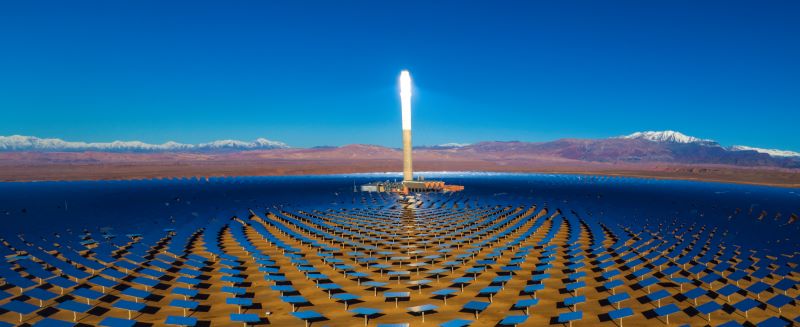 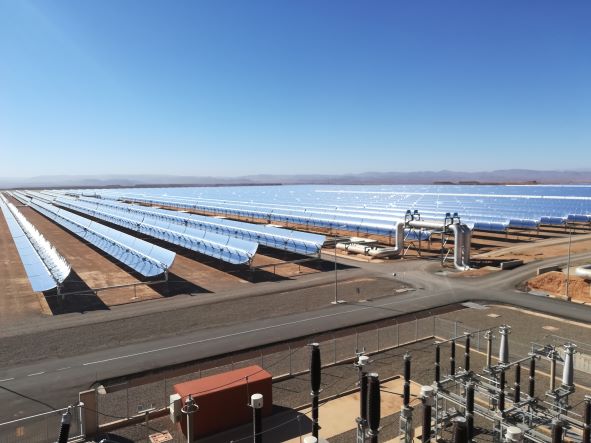 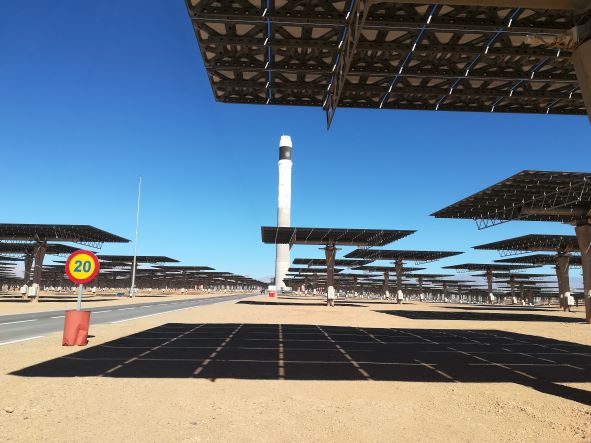 